INDICAÇÃO Nº 3045/2018Sugere ao Poder Executivo Municipal que proceda a operação tapa buraco na Rua Tamoios nas proximidades dos números 663 e 668 no Jd. São Francisco.Excelentíssimo Senhor Prefeito Municipal, Nos termos do Art. 108 do Regimento Interno desta Casa de Leis, dirijo-me a Vossa Excelência para sugerir ao setor competente que proceda a operação tapa buraco na Rua Tamoios nas proximidades dos números 663 e 668 no Jd. São Francisco.Justificativa:Fomos procurados pelo morador do endereço acima solicitando essa providencia, pois, segundo ele o asfalto está se desfazendo, soltando pedras, causando transtornos, dificultando o acesso, danificando os veículos e podendo causar acidentes.Plenário “Dr. Tancredo Neves”, em 02 de Maio de 2018.José Luís Fornasari                                                  “Joi Fornasari”                                                    - Vereador -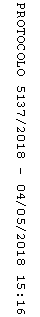 